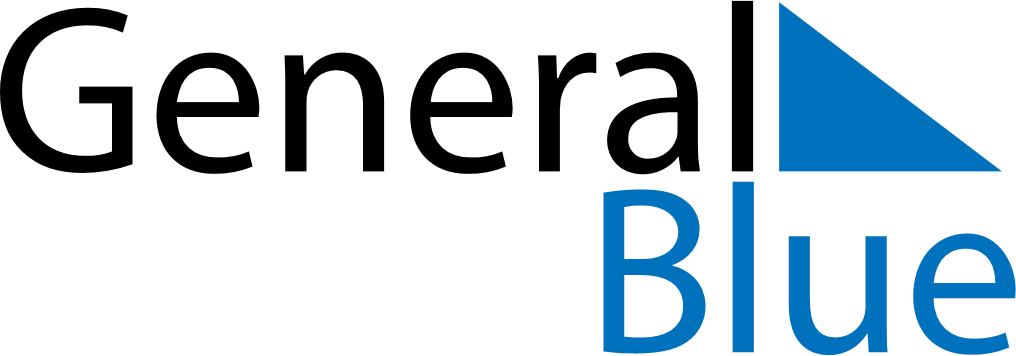 Weekly Meal Tracker December 29, 2025 - January 4, 2026Weekly Meal Tracker December 29, 2025 - January 4, 2026Weekly Meal Tracker December 29, 2025 - January 4, 2026Weekly Meal Tracker December 29, 2025 - January 4, 2026Weekly Meal Tracker December 29, 2025 - January 4, 2026Weekly Meal Tracker December 29, 2025 - January 4, 2026MondayDec 29TuesdayDec 30TuesdayDec 30WednesdayDec 31ThursdayJan 01FridayJan 02SaturdayJan 03SundayJan 04BreakfastLunchDinner